                              Cardiff                                                                                     Reading                                              Bath12th MeetingSouth-West Network in Generalised Solutions for Nonlinear PDEsCardiff University, 9th November 2018Speakers:Gui-Qiang Chen (Oxford)Elain Crooks (Swansea)Nicolas Dirr (Cardiff)Carlo Mercuri (Swansea)Tristan Pryer (Reading)Organisers:Federica Dragoni (Cardiff), Nikos Katzourakis (Reading), Apala Majumdar (Bath), Johannes Zimmer (Bath)For more information and Online Registration visit: sites.maths.cf.ac.uk/swngsn/meetings/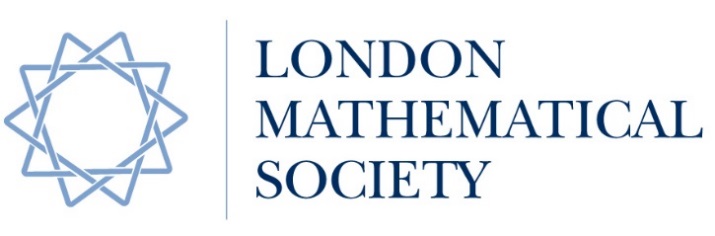 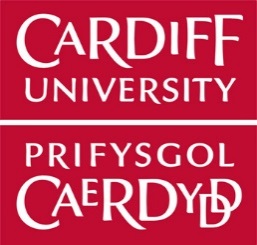 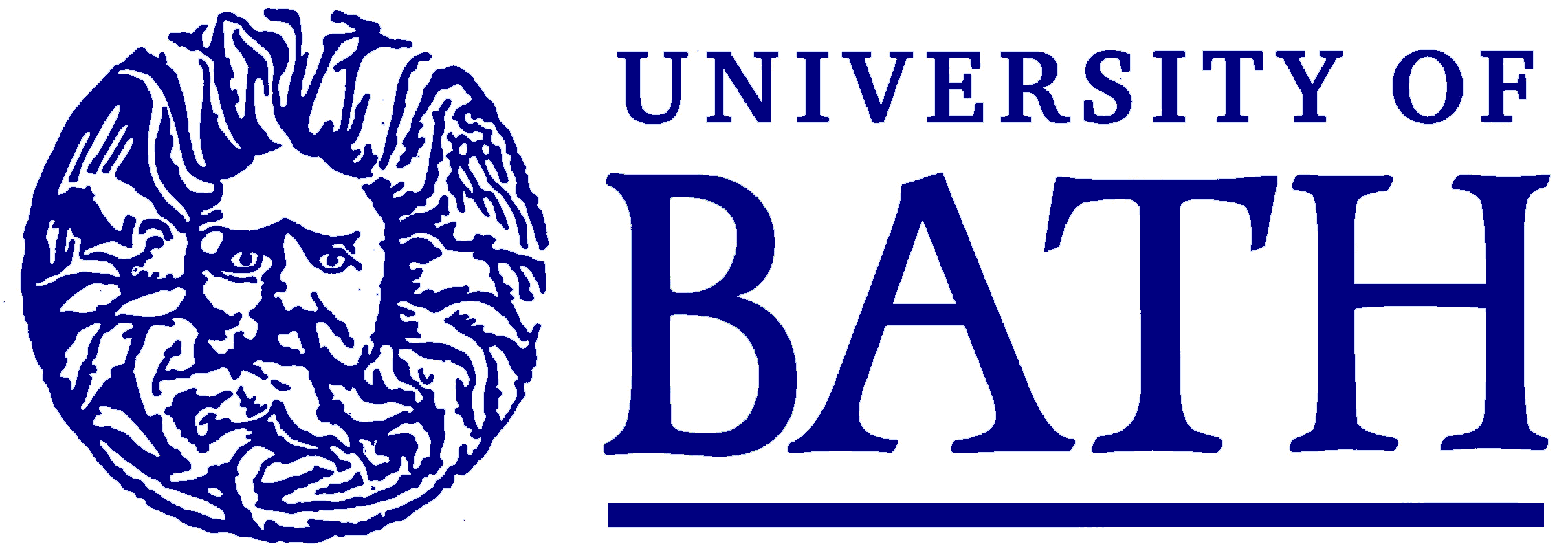 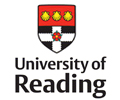 